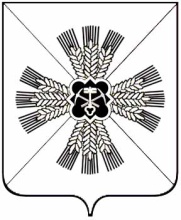 КЕМЕРОВСКАЯ ОБЛАСТЬПРОМЫШЛЕННОВСКИЙ МУНИЦИПАЛЬНЫЙ РАЙОНАДМИНИСТРАЦИЯ  ПРОМЫШЛЕННОВСКОГО МУНИЦИПАЛЬНОГО РАЙОНАПОСТАНОВЛЕНИЕот 16.12.2011 1698-ПО внесении изменений в постановление администрации Промышленновского муниципального района от 29.06.2011874-п (с изм. от 03.10.2011 1261-п)«Об утверждении положения о порядке предоставлениягрантовой поддержки начинающим субъектам малого предпринимательства на создание собственного бизнеса»В соответствии с Федеральным законом от 06.10.2003 № 131-ФЗ «Об общих принципах организации местного самоуправления в Российской Федерации», Уставом Промышленновского муниципального района1. Внести в постановление администрации Промышленновского муниципального района от 29.06.2011 874-п (с изм. от 03.10.2011 №1261-п) «Об утверждении положения о порядке предоставления грантовой поддержки начинающим субъектам малого предпринимательства на создание собственного бизнесе» следующие изменения:1.1. Главу 13 Положения изложить в следующей редакции:«13. Критерии оценки конкурсных заявок и принятие решения.Конкурсная комиссия производит оценку и сопоставление поступивших заявок, принимает решение о победителях конкурсного отбора, а также рассматривает иные вопросы, относящиеся к конкурсному отбору.Конкурсная комиссия принимает решение, если на её заседании присутствует не менее половины от общего количества ее членов. Заявка претендента оценивается по набранным баллам, установленным критериями оценки заявок.Решение о победителях конкурса принимается конкурсной комиссией с учетом набранных баллов в соответствии с установленными критериями согласно приложению. Размер грантовой поддержки определяется на основании набранных баллов претендента.Решение конкурсной комиссии должно быть вынесено в течение 30 дней со дня окончания приема конкурсной документации.»2. Опубликовать настоящее постановление в районной газете «Эхо» и разместить на официальном сайте администрации Промышленновского муниципального района.3. Контроль за исполнением постановления возложить на заместителя главы района по экономике О.А.Игину.  И.о.Главы района В.А.ЕремеевПриложение к постановлениюадминистрации Промышленновскогомуниципального районаот 16.12.2011 1698-П Критерии оценки заявок1. Приоритетные виды деятельности: 1 балл - рыбоводство; - туристская деятельность.2 балла- предоставление прочих коммунальных, социальных и персональных услуг;- бытовое обслуживание населения; - ремесленная деятельность;3 балла- образование, культура и спорт;4 балла- сельское хозяйство и переработка сельскохозяйственной продукции;5 баллов- производство товаров народного потребления;- производство строительных материалов и комплектующих;- здравоохранение;- строительство;- жилищно – коммунальное хозяйство. 2. Целевая группа:молодежь до 30 лет – 3 балла высвобождаемые по сокращению работники – 2 баллаинвалиды – 1 балл3. Доля собственных средств от запрашиваемой суммы:Расходы отсутствуют -0 балловв размере 5 до 10 процентов - 1 балл;в размере от 10 до 20 процентов - 2 балла;в размере от 20 до 50 процентов - 3 балла;в размере от 50 до 70 процентов - 4 балла;в размере от 70 до 100 процентов - 5 баллов;4. Количество созданных рабочих мест:не предусмотрено- 0 баллов;одно рабочее место – 1 балл;от 2-х до 4 рабочих мест – 2 балла;от 5 до 7 рабочих мест – 3 балла;от 8 до 10 рабочих мест – 4 балла;свыше 10 рабочих мест – 5 баллов.5. Место осуществления деятельности:в Кемеровской области – 1 балл;пгт. Промышленная – 2 баллав сельских населенных пунктах Промышленновского района - 3 балла.Участникам конкурса предоставляется грантовая поддержка в следующих размерах в зависимости от суммы баллов:6 - 7 баллов – 100,0 тыс. руб.8 – 9 баллов – 150,0 тыс. руб.10 - 11 баллов – 200,0 тыс. руб.12-14 баллов – 300,0 тыс. руб.